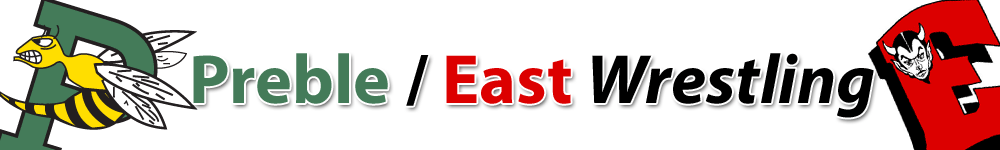 November2011SundayMondayTuesdayWednesdayThursdayFridaySaturday12345Team Preseason Meeting this Week SometimeKen Chertows Pre-Season Camp DePere WiWWCA Coachs Clininc and BanquetGreen BayKen Chertows Camp DePere 6789101112WWCA Coachs ClinicGreen BayKen Chertows Camp DePere Team Preseason Meeting after School this Week.13141516171819First Day of Practice3:45-6:006:30-7:30Practice3:45-6:00Practice3:45-6:006:30-7:30Practice3:45-6:00Practice3:45-6:00Individual Run Or Circuit 30 mintues20212223242526OffHydration TestingPractice 3:45-6:006:30-7:30Hydration TestingPractice3:45-6:00Hydration TestingPractice 3:45-6:00Thanksgiving Day OffIndividual 30 minute runNo SchoolScrimmage Valders and Luxenburg Casco High School @GBPE H.S. 8:30-10:30OFF27282930OffPractice3:45-6:00Practice3:15-5:30Scrimmage (Wrestle Offs)Green and Gold MeetEquipment Singlet and Warm-Up Handout Practice 3:45-6:00Meet the Team Night 6:00 Handout Team Handbook